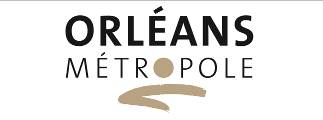 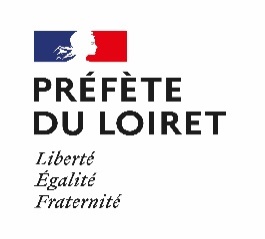 OBLIGATION DE PUBLICITÉ ET DE COMMUNICATIONLe droit d’accès aux informations prévues par la loi n° 78-17 du 6 janvier 1978 relative à l’information, aux fichiers et aux libertés s’exerce auprès du service ou de l’établissement auprès duquel vous déposez cette demande.S’ENGAGE A RESPECTER :L’article 9 de la convention ou de l’acte attributif de subvention, relatif à l‘obligation de publicité qui stipule que « Les financements de l’État doivent être portés obligatoirement à la connaissance des bénéficiaires et du grand public. Tous les documents de promotion et de communication (affiches, flyers, programmations, flammes, sites internet, réseaux sociaux, dossiers de presse, communiqués de presse, documents audiovisuels…) doivent porter le logotype et la mention « avec le soutien de la Préfecture du Loiret» mais également celui des collectivités respectives et de l’ensemble des financeurs.Pour l’ÉtatLes logotypes sont téléchargeables sur le site de la Préfecture du Loiret https://www.loiret.gouv.fr/Publications/Obligation-de-publicitePour les collectivitésLes logotypes d’Orléans Métropole et des communes, cliquez sur le lien ci-dessous dans la rubrique logos:https://cloud.orleans-metropole.fr/owncloud/s/8So1bWg8VB72mkXPar ailleurs, le porteur s’engage à transmettre pour son action :un calendrier précis des ateliers, interventions, temps forts indiquant les dates et les lieux de déroulement les documents de communication aux adresses suivantes : pref-politique-de-la-ville@loiret.gouv.fr  et  contratdeville@orleans-metropole.frEn cas de non-réalisation, ou de refus de communication la subvention devra être rétrocédée à l’État.Fait à …………………………….., le …………………. 20………………Signature manuscritedu représentant légal (et tampon de la structure)(les images numérisées ne sont pas autorisées)Imprimer ce document et y apposer la signature manuscrite du représentant légal.Joindre un justificatif accordant délégation de signature au signataire.